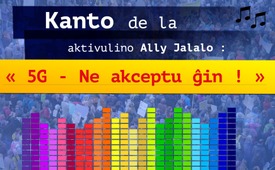 Kanto de la aktivulino Ally Jalalo : « 5G - Ne akceptu ĝin ! »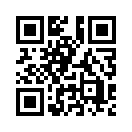 Imponas, kiel Ally Jalalo resumas (preskaŭ) ĉion gravan por haltigi 5G en sia 4-minuta filmeto, tre bone subtenata de bildoj.En sia kanto « 5G - Do Not Consent », en esperanto « 5G - Ne akceptu ĝin ! »,  aŭstralia aktivulino Ally Jalalo impone kaj okulfrape resumas la argumentojn kontraŭ la plivastiĝo de la poŝtelefona reto 5G. 
5G - Ne akceptu ĝin !
5G ne estis mia plano.
Neniu petis mian opinion.
Ne ... Mi diras Ne !
Mi nur volas liberecon kaj harmonion,
sed ĝi ĉiel premas min.
Ne ... Mi diras Ne !
Sed tra la tuta mondo ni ekstaras
por diri, ke ni ne akceptas ĝin.
Ni diras Ne. 
Ne akceptu ĝin !
5G detruas arbojn, 
minacas birdojn kaj abelojn,
Ni diras Ne !
Ĝi endanĝerigas la vivon de nia homaro,
Ni diras Ne !
Sed tra la tuta mondo ni ekstaras
por diri, ke ni ne akceptas ĝin. 
Ni diras Ne. 
Ne akceptu ĝin !
Konsiderante, kio dependas de ĝi,
ni donas nian maksimumon.
Ni ne lasu ĝin al hazardo, 
ni skribu tion sur la murojn. 
Ni diras Ne !
Ni ne volas viajn inteligentajn urbojn 
vian interreton de aĵoj kaj viajn LED diodojn. 
Ne ... Ni diras Ne !
Ĝi estas entrudiĝo en nian privatecon ... 
Ni scias tion kaj ni diras Ne !
Malliberejo por homoj
kaj ni ne akceptas ĝin ... 
Ni diras Ne... Ne akceptu ĝin !
Instali antenojn sur niajn lernejojn 
kaj hospitalojn ... vere ne estas enorde. 
Ne ... Ni diras Ne !
Diru al mi, ĉu estas ia pruvo,
ke ĝi estas sekura. 
Ni diras Ne ! 
Ni ne bezonas 
esti pli surradiitaj.
Ne tuŝu niajn infanojn.
Ni diras Ne... Ne akceptu ĝin !
Panjo diras « NE » ... Ne akceptu ĝin ! 
Paĉjo diras « NE » ... Ne akceptu ĝin ! 
Infanoj diras « NE » ... Ne akceptu ĝin ! 
Avinjo diras « NE »  
Avĉjo diras « NE »
Abeloj diras « NE »
Ni diras « NE »
_____________________________
« La homoj ne ribelos »
« Ili ne levos la okulojn el siaj ekranoj sufiĉe longe por rimarki, kio okazas »de h.m.Fontoj:https://www.youtube.com/watch?v=R830pR_zKxo&feature=youtu.be
Music Video Dangers of 5G Words and Music by Jalalo Musicians: Jalalo, Steve Berry, Kamal Engels, Marley Berry-Pearce Featuring artwork of David Dees https://www.ddees.com/
and Ria Sopala and photography of Lesa Corrine https://photographybycorrine.zenfolio...
and Natyam Schraven Rally footage David BradburyAnkaŭ tio povus interesi vin:#5G-postelefonado - 5G-Poŝtelefonado - www.kla.tv/5G-postelefonado

#RigardoTransLaBarilon - trans la barilon - www.kla.tv/RigardoTransLaBarilonKla.TV – Novaĵoj alternativaj ... liberaj – sendependaj – necenzuritaj ...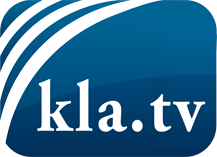 Tio kion la amaskomunikiloj devus ne kaŝi ...Tio pri kio oni aŭdas malmulte, de la popolo por la popolo...Regulaj informoj ĉe www.kla.tv/eoIndas resti ĉe ni!Senpaga abono al nia retpoŝta informilo ĉi tie: www.kla.tv/abo-enSekureca Avizo:Kontraŭaj voĉoj bedaŭrinde estas pli kaj pli cenzuritaj kaj subpremitaj. Tiom longe kiom ni ne orientiĝas laŭ la interesoj kaj ideologioj de la gazetara sistemo, ni ĉiam sciu, ke troviĝos pretekstoj por bloki aŭ forigi Kla.TV.Do enretiĝu ekstere de interreto hodiaŭ! Klaku ĉi tie: www.kla.tv/vernetzung&lang=eoLicenco:    Licence Creative Commons kun atribuo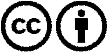 Oni rajtas distribui kaj uzi nian materialon kun atribuo! Tamen la materialo ne povas esti uzata ekster kunteksto. Sed por institucioj financitaj per la aŭdvida imposto, ĉi tio estas permesita nur kun nia interkonsento. Malobservoj povas kaŭzi procesigon.